Drage šestošolke!   Pred vami je vikend in prazniki…. Juhuuuuu      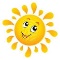 Tudi jaz vam iz srca privoščim nekaj pavze, predvsem pa naročam: pojdite stran od računalnikov!!! 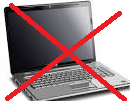 Dnevi bodo sončni, zato jih izkoristite in pojdite s starši ven, v naravo…. Bodite čimbolj aktivni. Predlagam vam, da med sprehodom v bližnjo okolico naredite mini družinsko športno tekmovanje:Kdo bo prvi pritekel na vrh hribčka……     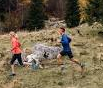 Kdo bo dalj časa stal na eni nogi na štoru ali delal lastovko…….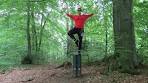 Kdo vrže bolj daleč v vodo kamen……….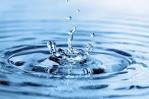 Kdo zadane deblo drevesa s storžem…..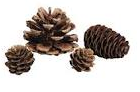 Kdo najhitreje naredi 20 počepov……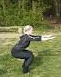 Kdo se v skoku dotakne veje na drevesu…….Igrajte se  »risntanc«, ki ste ga naredili skupaj iz vejic……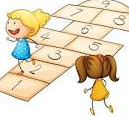 Vem da imate bogato domišljijo, zato se igrate lahko tudi po svoje. Uživajte v različnih nalogah in imejte čim bolj razgiban in lep vikend.Poskočni pozdrav, vaša učiteljica Romana         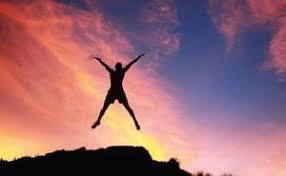 